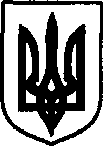 УКРАЇНАДунаєвецька міська рада VII скликанняР І Ш Е Н Н ЯСорок сьомої (позачергової) сесії20 грудня 2018 р.                                               Дунаївці                                        №13-47/2018р Про надання дозволів на розроблення документації із землеустроюРозглянувши заяви громадян про надання дозволів на розроблення документації із землеустрою, керуючись пунктом 34 частини 1 статті 26 Закону України «Про місцеве самоврядування в Україні», статтями 12, 116, 118, 123 Земельного кодексу України, статтями 50, 55 Закону України «Про землеустрій», враховуючи пропозиції спільного засідання постійних комісій від 20.12.2018 р., міська радаВИРІШИЛА:1. Надати дозвіл Варфоломеєвій Валентині Дмитрівні (прож. м.Кам'янець-Подільський, вул.Гагаріна, 43, кв.49) на розроблення технічної документації із землеустрою щодо встановлення (відновлення) меж земельної ділянки в натурі (на місцевості) для передачі у власність орієнтовною площею 0,3130 га для ведення особистого селянського господарства в с.Чимбарівка2. Надати дозвіл Долішняку Володимиру Васильовичу (прож. с.Ганнівка, вул.Шевченка, 28) на розроблення проекту землеустрою щодо відведення земельної ділянки для передачі у власність, орієнтовною площею 0,1979 га для ведення особистого селянського господарства за рахунок земель сільськогосподарського призначення в с.Ганнівка по вул.Шевченка, 28.3. Надати дозвіл Колеснікову Олексію Вікторовичу (прож. с.Голозубинці, вул.Лісова, 16) на розроблення технічної документації із землеустрою щодо встановлення (відновлення) меж земельної ділянки в натурі (на місцевості) для передачі у власність, орієнтовною площею 0,2500 га для будівництва та обслуговування жилого будинку, господарських будівель і споруд в с.Голозубинці по вул.Яблуневій, 20.4. Надати дозвіл Матвеєву Василю Леонідовичу (прож. с.Пільний Мукарів, вул.Козацька, 7) на розроблення проекту землеустрою щодо відведення земельної ділянки для передачі у власність, орієнтовною площею 0,1723 га для ведення особистого селянського господарства за рахунок земель сільськогосподарського призначення в с.Пільний Мукарів.5. Контроль за виконанням рішення покласти на заступника міського голови С.Яценка, земельно-архітектурний відділ апарату виконавчого комітету Дунаєвецької міської ради (В.Макогончук) та постійну комісію з питань містобудування, будівництва, агропромислового комплексу, земельних відносин та охорони навколишнього природного середовища (голова комісії С.Кобилянський).Міський голова								В.Заяць